ПРАВИТЕЛЬСТВО ПЕНЗЕНСКОЙ ОБЛАСТИПОСТАНОВЛЕНИЕот 19 июля 2011 г. N 471-пПО МЕРАХ ПО РЕАЛИЗАЦИИ СТАТЬИ 12 ФЕДЕРАЛЬНОГО ЗАКОНАОТ 25.12.2008 N 273-ФЗ "О ПРОТИВОДЕЙСТВИИ КОРРУПЦИИ"В целях реализации Указа Президента Российской Федерации от 21.07.2010 N 925 "О мерах по реализации отдельных положений Федерального закона "О противодействии коррупции", в соответствии со статьей 12 Федерального закона от 25.12.2008 N 273-ФЗ "О противодействии коррупции" (с последующими изменениями), Законом Пензенской области от 09.03.2005 N 751-ЗПО "О государственной гражданской службе Пензенской области" (с последующими изменениями), руководствуясь Законом Пензенской области от 22.12.2005 N 906-ЗПО "О Правительстве Пензенской области" (с последующими изменениями), Правительство Пензенской области постановляет:(в ред. Постановлений Правительства Пензенской обл. от 31.01.2012 N 47-пП, от 06.06.2013 N 393-пП)1. Утвердить прилагаемый Порядок осуществления проверки соблюдения гражданами, замещавшими должности государственной гражданской службы Пензенской области, определенные нормативными правовыми актами органов государственной власти Пензенской области, иных государственных органов Пензенской области, запрета на замещение на условиях трудового договора должности в организации и (или) на выполнение в данной организации работ (оказание данной организации услуг) на условиях гражданско-правового договора (гражданско-правовых договоров) в случаях, предусмотренных федеральными законами.(в ред. Постановлений Правительства Пензенской обл. от 26.11.2013 N 878-пП, от 07.07.2022 N 574-пП)2. Установить, что гражданин Российской Федерации, замещавший должность государственной гражданской службы Пензенской области, включенную в перечень должностей государственной гражданской службы Пензенской области, при замещении которых государственные гражданские служащие обязаны представлять сведения о доходах, расходах, об имуществе и обязательствах имущественного характера, утвержденный постановлением Правительства Пензенской области от 07.05.2010 N 272-пП (с последующими изменениями), в течение двух лет со дня увольнения с государственной гражданской службы:(в ред. Постановлений Правительства Пензенской обл. от 06.06.2013 N 393-пП, от 26.11.2013 N 878-пП, от 10.03.2015 N 119-пП)а) имеет право замещать на условиях трудового договора должности в организации и (или) выполнять в данной организации работы (оказывать данной организации услуги) в течение месяца стоимостью более ста тысяч рублей на условиях гражданско-правового договора (гражданско-правовых договоров), если отдельные функции государственного управления данной организацией входили в должностные (служебные) обязанности государственного гражданского служащего, с согласия Комиссии по соблюдению требований к служебному поведению и урегулированию конфликта интересов в отношении государственных гражданских служащих Пензенской области, замещающих должности государственной гражданской службы Пензенской области в Правительстве Пензенской области, и отдельных категорий лиц;б) обязан при заключении трудовых или гражданско-правовых договоров в случае, предусмотренном подпунктом "а" настоящего пункта, сообщать работодателю сведения о последнем месте государственной гражданской службы с соблюдением законодательства Российской Федерации о государственной тайне.(п. 2 в ред. Постановления Правительства Пензенской обл. от 31.01.2012 N 47-пП)3. Опубликовать настоящее постановление в газете "Пензенские губернские ведомости".4. Контроль за исполнением настоящего постановления оставляю за собой.(п. 4 в ред. Постановления Правительства Пензенской обл. от 25.09.2019 N 590-пП)ГубернаторПензенской областиВ.К.БОЧКАРЕВПЕРЕЧЕНЬДОЛЖНОСТЕЙ ГОСУДАРСТВЕННОЙ ГРАЖДАНСКОЙ СЛУЖБЫПЕНЗЕНСКОЙ ОБЛАСТИ, ПРЕДУСМОТРЕННЫЙ СТАТЬЕЙ 12ФЕДЕРАЛЬНОГО ЗАКОНА ОТ 25.12.2008 N 273-ФЗ"О ПРОТИВОДЕЙСТВИИ КОРРУПЦИИ"Утратил силу. - Постановление Правительства Пензенской обл. от 26.11.2013 N 878-пП.ПОРЯДОКОСУЩЕСТВЛЕНИЯ ПРОВЕРКИ СОБЛЮДЕНИЯ ГРАЖДАНАМИ, ЗАМЕЩАВШИМИДОЛЖНОСТИ ГОСУДАРСТВЕННОЙ ГРАЖДАНСКОЙ СЛУЖБЫ ПЕНЗЕНСКОЙОБЛАСТИ, ОПРЕДЕЛЕННЫЕ НОРМАТИВНЫМИ ПРАВОВЫМИ АКТАМИ ОРГАНОВГОСУДАРСТВЕННОЙ ВЛАСТИ ПЕНЗЕНСКОЙ ОБЛАСТИ, ИНЫХГОСУДАРСТВЕННЫХ ОРГАНОВ ПЕНЗЕНСКОЙ ОБЛАСТИ, ЗАПРЕТАНА ЗАМЕЩЕНИЕ НА УСЛОВИЯХ ТРУДОВОГО ДОГОВОРА ДОЛЖНОСТИВ ОРГАНИЗАЦИИ И (ИЛИ) НА ВЫПОЛНЕНИЕ В ДАННОЙ ОРГАНИЗАЦИИРАБОТ (ОКАЗАНИЕ ДАННОЙ ОРГАНИЗАЦИИ УСЛУГ) НА УСЛОВИЯХГРАЖДАНСКО-ПРАВОВОГО ДОГОВОРА (ГРАЖДАНСКО-ПРАВОВЫХДОГОВОРОВ) В СЛУЧАЯХ, ПРЕДУСМОТРЕННЫХ ФЕДЕРАЛЬНЫМИ ЗАКОНАМИ1. Настоящий порядок устанавливает процедуру осуществления проверки соблюдения гражданином, замещавшим должность государственной гражданской службы Пензенской области, включенную в перечень, утвержденный нормативным правовым актом органа государственной власти Пензенской области, иного государственного органа Пензенской области (далее - государственный орган Пензенской области) в соответствии со статьей 12 Федерального закона от 25.12.2008 N 273-ФЗ "О противодействии коррупции" (далее - гражданин, замещавший должность гражданской службы), запрета на замещение на условиях трудового договора должности в организации и (или) на выполнение в данной организации работ (оказание данной организации услуг) на условиях гражданско-правового договора (гражданско-правовых договоров) в случаях, предусмотренных федеральными законами, если отдельные функции государственного управления данной организацией входили в должностные (служебные) обязанности гражданина, замещавшего должность гражданской службы.(в ред. Постановления Правительства Пензенской обл. от 07.07.2022 N 574-пП)2. Проверка, предусмотренная пунктом 1 настоящего Порядка, осуществляется по решению: Вице-губернатора Пензенской области; руководителя государственного органа Пензенской области либо должностного лица, которому такие полномочия предоставлены руководителем соответствующего государственного органа Пензенской области.(в ред. Постановлений Правительства Пензенской обл. от 04.02.2019 N 37-пП, от 15.04.2020 N 232-пП, от 28.06.2021 N 365-пП, от 26.01.2022 N 46-пП, от 07.07.2022 N 574-пП)Решение принимается отдельно в отношении каждого гражданина, замещавшего должность гражданской службы, и оформляется в письменной форме, в том числе в форме электронного документа.3. Управление по профилактике коррупционных и иных правонарушений Правительства Пензенской области (далее - Управление) по решению Вице-губернатора Пензенской области осуществляет проверку, предусмотренную пунктом 1 настоящего Порядка, в отношении граждан, замещавших должности гражданской службы, назначение на которые и освобождение от которых осуществляется Губернатором Пензенской области.(в ред. Постановлений Правительства Пензенской обл. от 04.02.2019 N 37-пП, от 25.09.2019 N 590-пП, от 15.04.2020 N 232-пП, от 28.06.2021 N 365-пП, от 26.01.2022 N 46-пП)4. Кадровые службы государственных органов Пензенской области по решению руководителя соответствующего государственного органа Пензенской области либо уполномоченного им должностного лица осуществляют проверку, предусмотренную пунктом 1 настоящего Порядка, в отношении граждан, замещавших должности гражданской службы, назначение на которые и освобождение от которых осуществляется руководителем соответствующего государственного органа Пензенской области.(п. 4 в ред. Постановления Правительства Пензенской обл. от 07.07.2022 N 574-пП)5. Основанием для осуществления проверки, предусмотренной пунктом 1 настоящего Порядка (далее - проверка), является поступившее в соответствии с частью 4 статьи 12 Федерального закона от 25.12.2008 N 273-ФЗ "О противодействии коррупции" (с последующими изменениями) и статьей 64.1 Трудового кодекса Российской Федерации в государственный орган Пензенской области уведомление организации о заключении с гражданином, замещавшим должность гражданской службы, трудового или гражданско-правового договора на выполнение работ (оказание услуг)(в ред. Постановлений Правительства Пензенской обл. от 02.02.2016 N 51-пП, от 07.07.2022 N 574-пП)6. Информация анонимного характера не может служить основанием для проверки.7. Утратил силу. - Постановление Правительства Пензенской обл. от 02.02.2016 N 51-пП.8. При осуществлении проверки руководитель государственного органа Пензенской области или его заместитель, специально на то уполномоченный, имеет право направлять запросы в федеральные государственные органы, органы государственной власти субъектов Российской Федерации, органы местного самоуправления и организации(в ред. Постановлений Правительства Пензенской обл. от 02.02.2016 N 51-пП, от 07.07.2022 N 574-пП)9. По результатам проверки Управлением, кадровой службой государственного органа Пензенской области подготавливается мотивированное заключение о соблюдении гражданином, замещавшим должность гражданской службы, требований статьи 12 Федерального закона от 25.12.2008 N 273-ФЗ "О противодействии коррупции" (с последующими изменениями).(в ред. Постановления Правительства Пензенской обл. от 07.07.2022 N 574-пП)Уведомление, указанное в пункте 5 настоящего Порядка, а также заключение и другие материалы в течение семи рабочих дней со дня поступления уведомления представляются лицу, принявшему решение о проведении проверки. В случае направления запросов уведомление, заключение и другие материалы представляются лицу, принявшему решение о проведении проверки, в течение 45 дней со дня поступления уведомления. Указанный срок может быть продлен лицом, принявшим решение о проведении проверки, не более чем на 30 дней(п. 9 в ред. Постановления Правительства Пензенской обл. от 02.02.2016 N 51-пП)10. Управление, кадровая служба государственного органа Пензенской области представляют уведомление, заключение и другие материалы председателю комиссии по соблюдению требований к служебному поведению и урегулированию конфликта интересов, образованной в государственном органе Пензенской области (далее - комиссия), в случае, если в ходе проверки установлены следующие фактические обстоятельства:а) гражданин до увольнения с государственной гражданской службы замещал должность, включенную в перечень, утвержденный нормативным правовым актом государственного органа Пензенской области в соответствии со статьей 12 Федерального закона от 25.12.2008 N 273-ФЗ "О противодействии коррупции" (с последующими изменениями);б) со дня увольнения с государственной гражданской службы гражданина до дня заключения трудового договора (гражданско-правового договора), указанного в пункте 5 настоящего Порядка, прошло менее двух лет;в) в должностные (служебные) обязанности гражданина, замещавшего должность гражданской службы, входили отдельные функции по государственному управлению организацией, указанной в пункте 5 настоящего Порядка;г) вопрос о даче согласия гражданину на замещение им должности на условиях трудового договора или на выполнение им работы на условиях гражданско-правового договора в организации, указанной в пункте 5 настоящего Порядка, комиссией не рассматривался либо комиссией ранее было отказано гражданину во вступлении в трудовые и гражданско-правовые отношения с данной организацией.Уведомление, заключение и другие материалы направляются председателю комиссии в сроки, установленные пунктом 9 настоящего Порядка.(п. 10 в ред. Постановления Правительства Пензенской обл. от 07.07.2022 N 574-пП)11. Сведения о результатах проверки с письменного согласия лица, принявшего решение о проведении проверки, направляются Управлением, кадровой службой государственного органа Пензенской области в организацию, указанную в пункте 5 настоящего Порядка, с соблюдением законодательства Российской Федерации о персональных данных и государственной тайне(в ред. Постановлений Правительства Пензенской обл. от 02.02.2016 N 51-пП, от 07.07.2022 N 574-пП)12. При установлении в ходе проверки обстоятельств, свидетельствующих о наличии признаков преступления или административного правонарушения, материалы об этом представляются в государственные органы в соответствии с их компетенцией.13. Материалы проверки хранятся в соответствии с законодательством об архивном деле в Российской Федерации.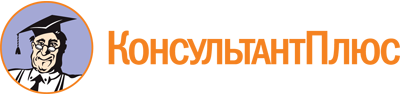 Постановление Правительства Пензенской обл. от 19.07.2011 N 471-пП
(ред. от 07.07.2022)
"О мерах по реализации статьи 12 Федерального закона от 25.12.2008 N 273-ФЗ "О противодействии коррупции"
(вместе с "Порядком осуществления проверки соблюдения гражданами, замещавшими должности государственной гражданской службы Пензенской области, определенные нормативными правовыми актами органов государственной власти пензенской области, иных государственных органов Пензенской области, запрета на замещение на условиях трудового договора должности в организации и (или) на выполнение в данной организации работ (оказание данной организации услуг) на условиях гражданско-правового договора (гражданско-правовых договоров) в случаях, предусмотренных федеральными законами")Документ предоставлен КонсультантПлюс

www.consultant.ru

Дата сохранения: 09.04.2024
 Список изменяющих документов(в ред. Постановлений Правительства Пензенской обл.от 31.01.2012 N 47-пП, от 04.12.2012 N 877-пП,от 10.04.2013 N 240-пП, от 06.06.2013 N 393-пП,от 26.11.2013 N 878-пП, от 03.09.2014 N 608-пП,от 10.03.2015 N 119-пП, от 02.02.2016 N 51-пП, от 04.02.2019 N 37-пП,от 25.09.2019 N 590-пП, от 15.04.2020 N 232-пП, от 28.06.2021 N 365-пП,от 26.01.2022 N 46-пП, от 07.07.2022 N 574-пП)КонсультантПлюс: примечание.Закон Пензенской обл. от 22.12.2005 N 906-ЗПО утратил силу в связи с принятием Закона Пензенской обл. от 21.04.2023 N 4007-ЗПО. Действующие нормы по данному вопросу содержатся в Законе Пензенской обл. от 21.04.2023 N 4006-ЗПО.Список изменяющих документов(в ред. Постановлений Правительства Пензенской обл.от 06.06.2013 N 393-пП, от 26.11.2013 N 878-пП,от 03.09.2014 N 608-пП, от 10.03.2015 N 119-пП,от 02.02.2016 N 51-пП, от 04.02.2019 N 37-пП,от 25.09.2019 N 590-пП, от 15.04.2020 N 232-пП,от 28.06.2021 N 365-пП, от 26.01.2022 N 46-пП,от 07.07.2022 N 574-пП)